							ПРОЕКТ                                                                            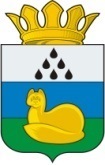 ДУМа АЛЫМСКОГО СЕЛЬСКОГО ПОСЕЛЕНИЯУВАТСКОГО МУНИЦИПАЛЬНОГО РАЙОНАТЮМЕНСКОЙ ОБЛАСТИРешение  декабря 2022 г.	                             с. Алымка                                               №  О внесении изменений в решение Думы  Алымского сельскогопоселения от 3 декабря 2021 г. № 37 «О бюджете Алымского сельского поселения на 2022 год и на плановый период 2023 и 2024 годов»В соответствии с Бюджетным кодексом Российской Федерации, решением Думы Алымского сельского поселения от 26 ноября 2013 г. № 75 «Об утверждении Положения о бюджетном процессе в Алымском  сельском поселении» (в редакции решений Думы Алымского сельского поселения от 15 мая 2014 г. № 83; от 23 июля 2015 г. № 118; от 7 декабря 2015 г. № 11; от 09 декабря 2016 г. № 31; от 26 апреля 2018 г. № 58; от 30 декабря 2019 г. № 83; от 30 декабря 2020 г. № 15; от 3 декабря 2021 г. № 36) Дума Алымского  сельского поселения  РЕШИЛА:1. Внести в решение Думы Алымского сельского поселения от  3 декабря 2021 г. № 37 «О бюджете Алымского сельского поселения на 2022 год и на плановый период 2023 и 2024 годов» (в редакции распоряжения думы Алымского сельского поселения от 12.05.2022 № 47) следующие изменения:1.1. В пункте 1:1.1.1. Подпункт 1.1. изложить в редакции:«1.1. Утвердить основные характеристики бюджета Алымского сельского поселения (далее по тексту также - сельское поселение) на 2022 год:1) общий объем доходов бюджета сельского поселения в сумме 6 076,0тыс. рублей; 2) общий объем расходов бюджета сельского поселения в сумме 6 210,3тыс. рублей;3) верхний предел муниципального внутреннего долга Алымского сельского поселения на 1 января 2023 года в сумме 0,0 тыс. рублей, в том числе верхний предел долга по муниципальным гарантиям в валюте Российской Федерации  в сумме 0,0 тыс. рублей;4) дефицит бюджета сельского поселения в сумме  134,3тыс. рублей.».1.2.В абзац 1) подпункта 5.2. пункта 5 цифры «252,0» заменить цифрами «198,1».1.3.  Приложение 1 изложить в редакции согласно приложению 1 к настоящему решению.1.4.  Приложение 3 изложить в редакции согласно приложению 2 к настоящему решению.	1.5.  Приложение 5 изложить в редакции согласно приложению 3 к настоящему решению.	1.6.  Приложение 7 изложить в редакции согласно приложению 4 к настоящему решению.1.7.  Приложение 9 изложить в редакции согласно приложению 5 к настоящему решению.2. Опубликовать настоящее решение в газете «Уватские известия» и разместить на странице Алымского сельского поселения официального сайта Уватского муниципального района в информационно-телекоммуникационной сети «Интернет».   3. Настоящее решение вступает в силу со дня его опубликования и распространяет своё действие на правоотношения, возникшие с 1 января 2022 года. 	4. Контроль за исполнением настоящего решения возложить на постоянную комиссию по бюджетным и имущественным отношениям.Глава сельского поселения	    				         	О.Г.Шелковенко                                                   Приложение №1                                                    к решению Думы                                                                            Алымского сельского поселения                                                         от    декабря 2022 №                                                    Приложение №2                                                    к решению Думы                                                                             Алымского сельского поселения                                                         от    декабря 2022 №                                             Приложение №3                                                     к решению Думы                                                                               Алымского сельского поселения                                                         от    декабря 2022 №                                                    Приложение №4                                                     к решению Думы                                                                               Алымского сельского поселения                                                         от    декабря 2022 №                                                     Приложение №5                                                     к решению Думы                                                                               Алымского сельского поселения                                                           от    декабря 2022 №  ИСТОЧНИКИ ФИНАНСИРОВАНИЯ ДЕФИЦИТА БЮДЖЕТА АЛЫМСКОГО СЕЛЬСКОГО ПОСЕЛЕНИЯ НА 2022 ГОДИСТОЧНИКИ ФИНАНСИРОВАНИЯ ДЕФИЦИТА БЮДЖЕТА АЛЫМСКОГО СЕЛЬСКОГО ПОСЕЛЕНИЯ НА 2022 ГОДИСТОЧНИКИ ФИНАНСИРОВАНИЯ ДЕФИЦИТА БЮДЖЕТА АЛЫМСКОГО СЕЛЬСКОГО ПОСЕЛЕНИЯ НА 2022 ГОДНаименование источникаКод бюджетной классификацииСумма,         тыс. руб.Источники  внутреннего финансирования  дефицитов  бюджетов801 01 00 00 00 00 0000 000134,3Изменение остатков  средств на счетах по учету средств  бюджетов 801 01 05 00 00 00 0000 000134,3Увеличение остатков средств бюджетов801 01 05 00 00 00 0000 500-6 076,0Увеличение  прочих  остатков денежных  средств бюджетов сельских поселений801 01 05 02 01 10 0000 510-6 076,0Уменьшение остатков средств бюджетов801 01 05 00 00 00 0000 6006 210,3Уменьшение  прочих  остатков  денежных средств бюджетов сельских поселений801 01 05 02 01 10 0000 6106 210,3ДОХОДЫ БЮДЖЕТА АЛЫМСКОГО СЕЛЬСКОГО ПОСЕЛЕНИЯДОХОДЫ БЮДЖЕТА АЛЫМСКОГО СЕЛЬСКОГО ПОСЕЛЕНИЯДОХОДЫ БЮДЖЕТА АЛЫМСКОГО СЕЛЬСКОГО ПОСЕЛЕНИЯПО ГРУППАМ, ПОДГРУППАМ И СТАТЬЯМ БЮДЖЕТНОЙ КЛАССИФИКАЦИИПО ГРУППАМ, ПОДГРУППАМ И СТАТЬЯМ БЮДЖЕТНОЙ КЛАССИФИКАЦИИПО ГРУППАМ, ПОДГРУППАМ И СТАТЬЯМ БЮДЖЕТНОЙ КЛАССИФИКАЦИИНА 2022 ГОДНА 2022 ГОДНА 2022 ГОДКод бюджетной классификацииНаименование доходаСумма,        тыс. руб.1 00 00000 00 0000 000НАЛОГОВЫЕ И НЕНАЛОГОВЫЕ ДОХОДЫ67,41 01 00000 00 0000 000НАЛОГИ НА ПРИБЫЛЬ, ДОХОДЫ38,01 01 02000 01 0000 110 Налог на доходы физических лиц38,01 06 00000 00 0000 000НАЛОГИ НА ИМУЩЕСТВО28,21 06 01000 00 0000 110Налог на имущество физических лиц5,61 06 06000 00 0000 110 Земельный налог22,61 08 00000 00 0000 000ГОСУДАРСТВЕННАЯ ПОШЛИНА1,21 08 04000 01 0000 110Государственная пошлина за совершение нотариальных действий (за исключением действий, совершаемых консульскими учреждениями Российской Федерации)1,22 00 00000 00 0000 000БЕЗВОЗМЕЗДНЫЕ ПОСТУПЛЕНИЯ6 008,62 02 00000 00 0000 000Безвозмездные поступления от других бюджетов бюджетной системы Российской Федерации 6 008,62 02 10000 00 0000 150Дотации бюджетам бюджетной системы Российской Федерации975,02 02 30000 00 0000 150Субвенции бюджетам бюджетной системы Российской Федерации190,02 02 40000 00 0000 150Иные межбюджетные трансферты4 843,6ВСЕГО ДОХОДОВ6 076,0Распределение бюджетных ассигнований на 2022 годРаспределение бюджетных ассигнований на 2022 годРаспределение бюджетных ассигнований на 2022 годРаспределение бюджетных ассигнований на 2022 год по разделам, подразделам классификации расходов  бюджета Алымского сельского поселения  по разделам, подразделам классификации расходов  бюджета Алымского сельского поселения  по разделам, подразделам классификации расходов  бюджета Алымского сельского поселения  по разделам, подразделам классификации расходов  бюджета Алымского сельского поселения НаименованиеРзПРСумма,
тыс. руб.ОБЩЕГОСУДАРСТВЕННЫЕ ВОПРОСЫ01004 853,7Функционирование высшего должностного лица субъекта Российской Федерации и  муниципального образования01021 229,1Функционирование Правительства Российской Федерации, высших исполнительных органов государственной власти субъектов Российской Федерации, местных администраций01041 932,1Обеспечение деятельности финансовых, налоговых и таможенных органов и органов финансового (финансово-бюджетного) надзора010632,0Резервные фонды01115,0Другие общегосударственные вопросы01131 655,5НАЦИОНАЛЬНАЯ ОБОРОНА 0200198,1Мобилизационная и вневойсковая подготовка 0203198,1НАЦИОНАЛЬНАЯ БЕЗОПАСНОСТЬ И ПРАВООХРАНИТЕЛЬНАЯ ДЕЯТЕЛЬНОСТЬ0300234,9Защита населения и территории от чрезвычайных ситуаций природного и техногенного характера, пожарная безопасность0310225,9Другие вопросы в области национальной безопасности и правоохранительной деятельности03149,0НАЦИОНАЛЬНАЯ ЭКОНОМИКА0400364,5Общеэкономические вопросы040182,3Дорожное хозяйство (дорожные фонды)0409282,2ЖИЛИЩНО-КОММУНАЛЬНОЕ ХОЗЯЙСТВО0500405,1Благоустройство0503405,1ОБРАЗОВАНИЕ07003,0Молодежная политика07073,0КУЛЬТУРА, КИНЕМАТОРГАФИЯ080038,0Культура080138,0СОЦИАЛЬНАЯ ПОЛИТИКА100084,0Пенсионное обеспечение100184,0ФИЗИЧЕСКАЯ КУЛЬТУРА И СПОРТ110029,0Массовый спорт110229,0ВСЕГО РАСХОДОВ6 210,3Распределение бюджетных ассигнований на 2022 год  по разделам, подразделам, целевым статьям (муниципальным программам Алымского сельского поселения и непрограммным направлениям деятельности), группам  и подгруппам видов расходов классификации расходов  бюджета Алымского сельского поселенияРаспределение бюджетных ассигнований на 2022 год  по разделам, подразделам, целевым статьям (муниципальным программам Алымского сельского поселения и непрограммным направлениям деятельности), группам  и подгруппам видов расходов классификации расходов  бюджета Алымского сельского поселенияРаспределение бюджетных ассигнований на 2022 год  по разделам, подразделам, целевым статьям (муниципальным программам Алымского сельского поселения и непрограммным направлениям деятельности), группам  и подгруппам видов расходов классификации расходов  бюджета Алымского сельского поселенияРаспределение бюджетных ассигнований на 2022 год  по разделам, подразделам, целевым статьям (муниципальным программам Алымского сельского поселения и непрограммным направлениям деятельности), группам  и подгруппам видов расходов классификации расходов  бюджета Алымского сельского поселенияРаспределение бюджетных ассигнований на 2022 год  по разделам, подразделам, целевым статьям (муниципальным программам Алымского сельского поселения и непрограммным направлениям деятельности), группам  и подгруппам видов расходов классификации расходов  бюджета Алымского сельского поселенияРаспределение бюджетных ассигнований на 2022 год  по разделам, подразделам, целевым статьям (муниципальным программам Алымского сельского поселения и непрограммным направлениям деятельности), группам  и подгруппам видов расходов классификации расходов  бюджета Алымского сельского поселенияНаименованиеРзПрЦСРВРСумма,
тыс. руб.НаименованиеРзПрЦСРВРСумма,
тыс. руб.ОБЩЕГОСУДАРСТВЕННЫЕ ВОПРОСЫ01004 853,7Функционирование высшего должностного лица субъекта Российской Федерации и муниципального образования01021 229,1Иные дотации местным бюджетам для содействия достижению и (или) поощрения достижения наилучших (высоких) значений показателей деятельности органов местного самоуправления и (или) достижения наилучших (высоких) показателей социально-экономического развития (рейтингов)010299 0 00 2002022,5Расходы на выплаты персоналу в целях обеспечения выполнения функций государственными (муниципальными) органами, казенными учреждениями, органами управления государственными внебюджетными фондами010299 0 00 2002010022,5Расходы на выплату персоналу государственных (муниципальных) органов010299 0 00 2002012022,5Финансовое обеспечение поощрения за достижение показателей деятельности органов исполнительной власти Тюменской области010299 0 00 5549037,4Расходы на выплаты персоналу в целях обеспечения выполнения функций государственными (муниципальными) органами, казенными учреждениями, органами управления государственными внебюджетными фондами010299 0 00 5549010037,4Расходы на выплату персоналу государственных (муниципальных) органов010299 0 00 5549012037,4Высшее должностное лицо муниципального образования (глава  муниципального образования, возглавляющий местную администрацию)010299 0 00 701101 169,2Расходы на выплаты персоналу в целях обеспечения выполнения функций государственными (муниципальными) органами, казенными учреждениями, органами управления государственными внебюджетными фондами010299 0 00 701101001 169,2Расходы на выплату персоналу государственных (муниципальных) органов010299 0 00 701101201 169,2Функционирование Правительства Российской Федерации, высших исполнительных органов государственной власти субъектов Российской Федерации, местных администраций01041 932,1Иные дотации местным бюджетам для содействия достижению и (или) поощрения достижения наилучших (высоких) значений показателей деятельности органов местного самоуправления и (или) достижения наилучших (высоких) показателей социально-экономического развития (рейтингов)010499 0 00 2002035,0Расходы на выплаты персоналу в целях обеспечения выполнения функций государственными (муниципальными) органами, казенными учреждениями, органами управления государственными внебюджетными фондами010499 0 00 2002010035,0Расходы на выплату персоналу государственных (муниципальных) органов010499 0 00 2002012035,0Финансовое обеспечение поощрения за достижение показателей деятельности органов исполнительной власти Тюменской области010499 0 00 5549029,9Расходы на выплаты персоналу в целях обеспечения выполнения функций государственными (муниципальными) органами, казенными учреждениями, органами управления государственными внебюджетными фондами010499 0 00 5549010029,9Расходы на выплату персоналу государственных (муниципальных) органов010499 0 00 5549012029,9Обеспечение деятельности органов местного самоуправления010499 0 00 701001 867,2Расходы на выплаты персоналу в целях обеспечения выполнения функций государственными (муниципальными) органами, казенными учреждениями, органами управления государственными внебюджетными фондами010499 0 00 701001001 542,3Расходы на выплату персоналу государственных (муниципальных) органов010499 0 00 701001201 542,3Закупка товаров, работ и услуг для государственных (муниципальных) нужд010499 0 00 70100200324,9Иные закупки товаров, работ и услуг для обеспечения государственных (муниципальных) нужд010499 0 00 70100240324,9Обеспечение деятельности финансовых, налоговых и таможенных органов и органов финансового (финансово-бюджетного) надзора010632,0Иные межбюджетные трансферты из бюджетов поселений010699 0 00 7521032,0Межбюджетные трансферты010699 0 00 7521050032,0Иные межбюджетные трансферты 010699 0 00 7521054032,0Резервные фонды01115,0Резервный фонд местной администрации011199 0 00 707005,0Иные бюджетные ассигнования011199 0 00 707008005,0Резервные средства011199 0 00 707008705,0Другие общегосударственные вопросы01131 655,5Иные дотации местным бюджетам для содействия достижению и (или) поощрения достижения наилучших (высоких) значений показателей деятельности органов местного самоуправления и (или) достижения наилучших (высоких) показателей социально-экономического развития (рейтингов)011399 0 00 2002010,6Расходы на выплаты персоналу в целях обеспечения выполнения функций государственными (муниципальными) органами, казенными учреждениями, органами управления государственными внебюджетными фондами011399 0 00 2002010010,6Расходы на выплату персоналу государственных (муниципальных) органов011399 0 00 2002012010,6Финансовое обеспечение поощрения за достижение показателей деятельности органов исполнительной власти Тюменской области011399 0 00 554905,2Расходы на выплаты персоналу в целях обеспечения выполнения функций государственными (муниципальными) органами, казенными учреждениями, органами управления государственными внебюджетными фондами011399 0 00 554901005,2Расходы на выплату персоналу государственных (муниципальных) органов011399 0 00 554901205,2Содержание административных зданий в целях обеспечения деятельности органов местного самоуправления011399 0 00 700501 417,7Расходы на выплаты персоналу в целях обеспечения выполнения функций государственными (муниципальными) органами, казенными учреждениями, органами управления государственными внебюджетными фондами011399 0 00 70050100699,7Расходы на выплату персоналу государственных (муниципальных) органов011399 0 00 70050120699,7Закупка товаров, работ и услуг для государственных (муниципальных) нужд011399 0 00 70050200718,0Иные закупки товаров, работ и услуг для обеспечения государственных (муниципальных) нужд011399 0 00 70050240718,0Выполнение других обязательств органа местного самоуправления011399 0 00 7020080,8Закупка товаров, работ и услуг для государственных (муниципальных) нужд011399 0 00 7020020010,8Иные закупки товаров, работ и услуг для обеспечения государственных (муниципальных) нужд011399 0 00 7020024010,8Иные бюджетные ассигнования011399 0 00 7020080070,0Уплата налогов, сборов и иных платежей011399 0 00 7020085070,0Иные межбюджетные трансферты из бюджетов поселений011399 0 00 75210141,2Межбюджетные трансферты011399 0 00 75210500141,2Иные межбюджетные трансферты 011399 0 00 75210540141,2НАЦИОНАЛЬНАЯ ОБОРОНА0200198,1Мобилизационная и вневойсковая подготовка0203198,1Осуществление первичного воинского учета на территориях, где отсутствуют военные комиссариаты020399 0 00 51180190,0Расходы на выплаты персоналу в целях обеспечения выполнения функций государственными (муниципальными) органами, казенными учреждениями, органами управления государственными внебюджетными фондами020399 0 00 51180100125,9Расходы на выплату персоналу государственных (муниципальных) органов020399 0 00 51180120125,9Закупка товаров, работ и услуг для государственных (муниципальных) нужд020399 0 00 5118020064,1Иные закупки товаров, работ и услуг для обеспечения государственных (муниципальных) нужд020399 0 00 5118024064,1Осуществление первичного воинского учета 020399 0 00 700808,1Расходы на выплаты персоналу в целях обеспечения выполнения функций государственными (муниципальными) органами, казенными учреждениями, органами управления государственными внебюджетными фондами020399 0 00 700801006,9Расходы на выплату персоналу государственных (муниципальных) органов020399 0 00 700801206,9Закупка товаров, работ и услуг для государственных (муниципальных) нужд020399 0 00 700802001,2Иные закупки товаров, работ и услуг для обеспечения государственных (муниципальных) нужд020399 0 00 700802401,2НАЦИОНАЛЬНАЯ БЕЗОПАСНОСТЬ И ПРАВООХРАНИТЕЛЬНАЯ ДЕЯТЕЛЬНОСТЬ0300234,9Защита населения и территории от чрезвычайных ситуаций природного и техногенного характера, пожарная безопасность0310225,9Осуществление устройства (создание, обновление) минерализованных полос031099 0 00 0070024,5Закупка товаров, работ и услуг для государственных (муниципальных) нужд031099 0 00 0070020024,5Иные закупки товаров, работ и услуг для обеспечения государственных (муниципальных) нужд031099 0 00 0070024024,5Техническое обслуживание оконечных средств оповещения РАСЦО Тюменской области031099 0 00 7215069,6Закупка товаров, работ и услуг для государственных (муниципальных) нужд031099 0 00 7215020069,6Иные закупки товаров, работ и услуг для обеспечения государственных (муниципальных) нужд031099 0 00 7215024069,6Осуществление мероприятий по обеспечению безопасности людей на водных объектах, охране их жизни  и здоровья031099 0 00 721801,0Закупка товаров, работ и услуг для государственных (муниципальных) нужд031099 0 00 721802001,0Иные закупки товаров, работ и услуг для обеспечения государственных (муниципальных) нужд031099 0 00 721802401,0Обеспечение первичных мер пожарной безопасности в границах населенных пунктов поселения031099 0 00 72190128,8Закупка товаров, работ и услуг для государственных (муниципальных) нужд031099 0 00 72190200128,8Иные закупки товаров, работ и услуг для обеспечения государственных (муниципальных) нужд031099 0 00 72190240128,8Иные межбюджетные трансферты из бюджетов поселений031099 0 00 752102,0Межбюджетные трансферты031099 0 00 752105002,0Иные межбюджетные трансферты 031099 0 00 752105402,0Другие вопросы в области национальной безопасности и правоохранительной деятельности03149,0Мероприятия по обеспечению деятельности добровольных формирований населения по охране общественного порядка031499 0 00 724709,0Расходы на выплаты персоналу в целях обеспечения выполнения функций государственными (муниципальными) органами, казенными учреждениями, органами управления государственными внебюджетными фондами031499 0 00 724701009,0Расходы на выплату персоналу государственных (муниципальных) органов031499 0 00 724701209,0НАЦИОНАЛЬНАЯ ЭКОНОМИКА0400364,5Общеэкономические вопросы040182,3Организация проведения оплачиваемых общественных работ040199 0 00 7031051,4Расходы на выплаты персоналу в целях обеспечения выполнения функций государственными (муниципальными) органами, казенными учреждениями, органами управления государственными внебюджетными фондами040199 0 00 7031010051,4Расходы на выплату персоналу государственных (муниципальных) органов040199 0 00 7031012051,4Организация трудоустройства несовершеннолетних граждан040199 0 00 7032030,9Расходы на выплаты персоналу в целях обеспечения выполнения функций государственными (муниципальными) органами, казенными учреждениями, органами управления государственными внебюджетными фондами040199 0 00 7032010030,9Расходы на выплату персоналу государственных (муниципальных) органов040199 0 00 7032012030,9Дорожное хозяйство (дорожные фонды)0409282,2Содержание автомобильных дорог местного значения в границах населенных пунктов поселения 040999 0 00 77150282,2Закупка товаров, работ и услуг для государственных (муниципальных) нужд040999 0 00 77150200282,2Иные закупки товаров, работ и услуг для обеспечения государственных (муниципальных) нужд040999 0 00 77150240282,2ЖИЛИЩНО-КОММУНАЛЬНОЕ ХОЗЯЙСТВО0500405,1Благоустройство0503405,1Уличное освещение050399 0 00 76010168,1Закупка товаров, работ и услуг для государственных (муниципальных) нужд050399 0 00 76010200168,1Иные закупки товаров, работ и услуг для обеспечения государственных (муниципальных) нужд050399 0 00 76010240168,1Озеленение050399 0 00 7603010,2Закупка товаров, работ и услуг для государственных (муниципальных) нужд050399 0 00 7603020010,2Иные закупки товаров, работ и услуг для обеспечения государственных (муниципальных) нужд050399 0 00 7603024010,2Организация и содержание мест захоронения050399 0 00 7604023,0Закупка товаров, работ и услуг для государственных (муниципальных) нужд050399 0 00 7604020023,0Иные закупки товаров, работ и услуг для обеспечения государственных (муниципальных) нужд050399 0 00 7604024023,0Прочие мероприятия по благоустройству050399 0 00 76050145,5Закупка товаров, работ и услуг для государственных (муниципальных) нужд050399 0 00 76050200145,5Иные закупки товаров, работ и услуг для обеспечения государственных (муниципальных) нужд050399 0 00 76050240145,5Содержание мест (площадок) накопления твердых коммунальных отходов050399 0 00 7982058,3Закупка товаров, работ и услуг для государственных (муниципальных) нужд050399 0 00 7982020058,3Иные закупки товаров, работ и услуг для обеспечения государственных (муниципальных) нужд050399 0 00 7982024058,3ОБРАЗОВАНИЕ07003,0Молодежная политика07073,0Иные межбюджетные трансферты из бюджетов поселений070799 0 00 752103,0Межбюджетные трансферты070799 0 00 752105003,0Иные межбюджетные трансферты 070799 0 00 752105403,0КУЛЬТУРА, КИНЕМАТОРГАФИЯ080038,0Культура080138,0Иные межбюджетные трансферты из бюджетов поселений080199 0 00 7521038,0Межбюджетные трансферты080199 0 00 7521050038,0Иные межбюджетные трансферты 080199 0 00 7521054038,0СОЦИАЛЬНАЯ ПОЛИТИКА100084,0Пенсионное обеспечение100184,0Выплата пенсии за выслугу лет лицам, замещавшим должности муниципальной службы (муниципальные должности муниципальной службы) 100199 0 00 7491084,0Социальное обеспечение и иные выплаты населению100199 0 00 7491030084,0Публичные нормативные социальные выплаты гражданам100199 0 00 7491031084,0ФИЗИЧЕСКАЯ КУЛЬТУРА И СПОРТ110029,0Массовый спорт110229,0Иные межбюджетные трансферты из бюджетов поселений110299 0 00 7521029,0Межбюджетные трансферты110299 0 00 7521050029,0Иные межбюджетные трансферты 110299 0 00 7521054029,0ВСЕГО РАСХОДОВ6 210,3Ведомственная структура расходов на 2022 год по главным распорядителям бюджетных средств,  разделам, подразделам, целевым статьям (муниципальным программам Алымского сельского поселения и непрограммным направлениям деятельности),  группам и подгруппам видов расходов классификации расходов бюджета Алымского сельского поселенияВедомственная структура расходов на 2022 год по главным распорядителям бюджетных средств,  разделам, подразделам, целевым статьям (муниципальным программам Алымского сельского поселения и непрограммным направлениям деятельности),  группам и подгруппам видов расходов классификации расходов бюджета Алымского сельского поселенияВедомственная структура расходов на 2022 год по главным распорядителям бюджетных средств,  разделам, подразделам, целевым статьям (муниципальным программам Алымского сельского поселения и непрограммным направлениям деятельности),  группам и подгруппам видов расходов классификации расходов бюджета Алымского сельского поселенияВедомственная структура расходов на 2022 год по главным распорядителям бюджетных средств,  разделам, подразделам, целевым статьям (муниципальным программам Алымского сельского поселения и непрограммным направлениям деятельности),  группам и подгруппам видов расходов классификации расходов бюджета Алымского сельского поселенияВедомственная структура расходов на 2022 год по главным распорядителям бюджетных средств,  разделам, подразделам, целевым статьям (муниципальным программам Алымского сельского поселения и непрограммным направлениям деятельности),  группам и подгруппам видов расходов классификации расходов бюджета Алымского сельского поселенияВедомственная структура расходов на 2022 год по главным распорядителям бюджетных средств,  разделам, подразделам, целевым статьям (муниципальным программам Алымского сельского поселения и непрограммным направлениям деятельности),  группам и подгруппам видов расходов классификации расходов бюджета Алымского сельского поселенияВедомственная структура расходов на 2022 год по главным распорядителям бюджетных средств,  разделам, подразделам, целевым статьям (муниципальным программам Алымского сельского поселения и непрограммным направлениям деятельности),  группам и подгруппам видов расходов классификации расходов бюджета Алымского сельского поселенияНаименованиеГлавный распо-рядительРзПрЦСРВРСумма,
тыс. руб.НаименованиеГлавный распо-рядительРзПрЦСРВРСумма,
тыс. руб.Администрация Алымского сельского поселения Уватского муниципального района Тюменской области8016 210,3ОБЩЕГОСУДАРСТВЕННЫЕ ВОПРОСЫ80101004 853,7Функционирование высшего должностного лица субъекта Российской Федерации и муниципального образования80101021 229,1Иные дотации местным бюджетам для содействия достижению и (или) поощрения достижения наилучших (высоких) значений показателей деятельности органов местного самоуправления и (или) достижения наилучших (высоких) показателей социально-экономического развития (рейтингов)801010299 0 00 2002022,5Расходы на выплаты персоналу в целях обеспечения выполнения функций государственными (муниципальными) органами, казенными учреждениями, органами управления государственными внебюджетными фондами801010299 0 00 2002010022,5Расходы на выплату персоналу государственных (муниципальных) органов801010299 0 00 2002012022,5Финансовое обеспечение поощрения за достижение показателей деятельности органов исполнительной власти Тюменской области801010299 0 00 5549037,4Расходы на выплаты персоналу в целях обеспечения выполнения функций государственными (муниципальными) органами, казенными учреждениями, органами управления государственными внебюджетными фондами801010299 0 00 5549010037,4Расходы на выплату персоналу государственных (муниципальных) органов801010299 0 00 5549012037,4Высшее должностное лицо муниципального образования (глава  муниципального образования, возглавляющий местную администрацию)801010299 0 00 701101 169,2Расходы на выплаты персоналу в целях обеспечения выполнения функций государственными (муниципальными) органами, казенными учреждениями, органами управления государственными внебюджетными фондами801010299 0 00 701101001 169,2Расходы на выплату персоналу государственных (муниципальных) органов801010299 0 00 701101201 169,2Функционирование Правительства Российской Федерации, высших исполнительных органов государственной власти субъектов Российской Федерации, местных администраций80101041 932,1Иные дотации местным бюджетам для содействия достижению и (или) поощрения достижения наилучших (высоких) значений показателей деятельности органов местного самоуправления и (или) достижения наилучших (высоких) показателей социально-экономического развития (рейтингов)801010499 0 00 2002035,0Расходы на выплаты персоналу в целях обеспечения выполнения функций государственными (муниципальными) органами, казенными учреждениями, органами управления государственными внебюджетными фондами801010499 0 00 2002010035,0Расходы на выплату персоналу государственных (муниципальных) органов801010499 0 00 2002012035,0Финансовое обеспечение поощрения за достижение показателей деятельности органов исполнительной власти Тюменской области801010499 0 00 5549029,9Расходы на выплаты персоналу в целях обеспечения выполнения функций государственными (муниципальными) органами, казенными учреждениями, органами управления государственными внебюджетными фондами801010499 0 00 5549010029,9Расходы на выплату персоналу государственных (муниципальных) органов801010499 0 00 5549012029,9Обеспечение деятельности органов местного самоуправления801010499 0 00 701001 867,2Расходы на выплаты персоналу в целях обеспечения выполнения функций государственными (муниципальными) органами, казенными учреждениями, органами управления государственными внебюджетными фондами801010499 0 00 701001001 542,3Расходы на выплату персоналу государственных (муниципальных) органов801010499 0 00 701001201 542,3Закупка товаров, работ и услуг для государственных (муниципальных) нужд801010499 0 00 70100200324,9Иные закупки товаров, работ и услуг для обеспечения государственных (муниципальных) нужд801010499 0 00 70100240324,9Обеспечение деятельности финансовых, налоговых и таможенных органов и органов финансового (финансово-бюджетного) надзора801010632,0Иные межбюджетные трансферты из бюджетов поселений801010699 0 00 7521032,0Межбюджетные трансферты801010699 0 00 7521050032,0Иные межбюджетные трансферты 801010699 0 00 7521054032,0Резервные фонды80101115,0Резервный фонд местной администрации801011199 0 00 707005,0Иные бюджетные ассигнования801011199 0 00 707008005,0Резервные средства801011199 0 00 707008705,0Другие общегосударственные вопросы80101131 655,5Иные дотации местным бюджетам для содействия достижению и (или) поощрения достижения наилучших (высоких) значений показателей деятельности органов местного самоуправления и (или) достижения наилучших (высоких) показателей социально-экономического развития (рейтингов)801011399 0 00 2002010,6Расходы на выплаты персоналу в целях обеспечения выполнения функций государственными (муниципальными) органами, казенными учреждениями, органами управления государственными внебюджетными фондами801011399 0 00 2002010010,6Расходы на выплату персоналу государственных (муниципальных) органов801011399 0 00 2002012010,6Финансовое обеспечение поощрения за достижение показателей деятельности органов исполнительной власти Тюменской области801011399 0 00 554905,2Расходы на выплаты персоналу в целях обеспечения выполнения функций государственными (муниципальными) органами, казенными учреждениями, органами управления государственными внебюджетными фондами801011399 0 00 554901005,2Расходы на выплату персоналу государственных (муниципальных) органов801011399 0 00 554901205,2Содержание административных зданий в целях обеспечения деятельности органов местного самоуправления801011399 0 00 700501 417,7Расходы на выплаты персоналу в целях обеспечения выполнения функций государственными (муниципальными) органами, казенными учреждениями, органами управления государственными внебюджетными фондами801011399 0 00 70050100699,7Расходы на выплату персоналу государственных (муниципальных) органов801011399 0 00 70050120699,7Закупка товаров, работ и услуг для государственных (муниципальных) нужд801011399 0 00 70050200718,0Иные закупки товаров, работ и услуг для обеспечения государственных (муниципальных) нужд801011399 0 00 70050240718,0Выполнение других обязательств органа местного самоуправления801011399 0 00 7020080,8Закупка товаров, работ и услуг для государственных (муниципальных) нужд801011399 0 00 7020020010,8Иные закупки товаров, работ и услуг для обеспечения государственных (муниципальных) нужд801011399 0 00 7020024010,8Иные бюджетные ассигнования801011399 0 00 7020080070,0Уплата налогов, сборов и иных платежей801011399 0 00 7020085070,0Иные межбюджетные трансферты из бюджетов поселений801011399 0 00 75210141,2Межбюджетные трансферты801011399 0 00 75210500141,2Иные межбюджетные трансферты 801011399 0 00 75210540141,2НАЦИОНАЛЬНАЯ ОБОРОНА8010200198,1Мобилизационная и вневойсковая подготовка8010203198,1Осуществление первичного воинского учета на территориях, где отсутствуют военные комиссариаты801020399 0 00 51180190,0Расходы на выплаты персоналу в целях обеспечения выполнения функций государственными (муниципальными) органами, казенными учреждениями, органами управления государственными внебюджетными фондами801020399 0 00 51180100125,9Расходы на выплату персоналу государственных (муниципальных) органов801020399 0 00 51180120125,9Закупка товаров, работ и услуг для государственных (муниципальных) нужд801020399 0 00 5118020064,1Иные закупки товаров, работ и услуг для обеспечения государственных (муниципальных) нужд801020399 0 00 5118024064,1Осуществление первичного воинского учета 801020399 0 00 700808,1Расходы на выплаты персоналу в целях обеспечения выполнения функций государственными (муниципальными) органами, казенными учреждениями, органами управления государственными внебюджетными фондами801020399 0 00 700801006,9Расходы на выплату персоналу государственных (муниципальных) органов801020399 0 00 700801206,9Закупка товаров, работ и услуг для государственных (муниципальных) нужд801020399 0 00 700802001,2Иные закупки товаров, работ и услуг для обеспечения государственных (муниципальных) нужд801020399 0 00 700802401,2НАЦИОНАЛЬНАЯ БЕЗОПАСНОСТЬ И ПРАВООХРАНИТЕЛЬНАЯ ДЕЯТЕЛЬНОСТЬ8010300234,9Защита населения и территории от чрезвычайных ситуаций природного и техногенного характера, пожарная безопасность8010310225,9Осуществление устройства (создание, обновление) минерализованных полос801031099 0 00 0070024,5Закупка товаров, работ и услуг для государственных (муниципальных) нужд801031099 0 00 0070020024,5Иные закупки товаров, работ и услуг для обеспечения государственных (муниципальных) нужд801031099 0 00 0070024024,5Техническое обслуживание оконечных средств оповещения РАСЦО Тюменской области801031099 0 00 7215069,6Закупка товаров, работ и услуг для государственных (муниципальных) нужд801031099 0 00 7215020069,6Иные закупки товаров, работ и услуг для обеспечения государственных (муниципальных) нужд801031099 0 00 7215024069,6Осуществление мероприятий по обеспечению безопасности людей на водных объектах, охране их жизни  и здоровья801031099 0 00 721801,0Закупка товаров, работ и услуг для государственных (муниципальных) нужд801031099 0 00 721802001,0Иные закупки товаров, работ и услуг для обеспечения государственных (муниципальных) нужд801031099 0 00 721802401,0Обеспечение первичных мер пожарной безопасности в границах населенных пунктов поселения801031099 0 00 72190128,8Закупка товаров, работ и услуг для государственных (муниципальных) нужд801031099 0 00 72190200128,8Иные закупки товаров, работ и услуг для обеспечения государственных (муниципальных) нужд801031099 0 00 72190240128,8Иные межбюджетные трансферты из бюджетов поселений801031099 0 00 752102,0Межбюджетные трансферты801031099 0 00 752105002,0Иные межбюджетные трансферты 801031099 0 00 752105402,0Другие вопросы в области национальной безопасности и правоохранительной деятельности80103149,0Мероприятия по обеспечению деятельности добровольных формирований населения по охране общественного порядка801031499 0 00 724709,0Расходы на выплаты персоналу в целях обеспечения выполнения функций государственными (муниципальными) органами, казенными учреждениями, органами управления государственными внебюджетными фондами801031499 0 00 724701009,0Расходы на выплату персоналу государственных (муниципальных) органов801031499 0 00 724701209,0НАЦИОНАЛЬНАЯ ЭКОНОМИКА8010400364,5Общеэкономические вопросы801040182,3Организация проведения оплачиваемых общественных работ801040199 0 00 7031051,4Расходы на выплаты персоналу в целях обеспечения выполнения функций государственными (муниципальными) органами, казенными учреждениями, органами управления государственными внебюджетными фондами801040199 0 00 7031010051,4Расходы на выплату персоналу государственных (муниципальных) органов801040199 0 00 7031012051,4Организация трудоустройства несовершеннолетних граждан801040199 0 00 7032030,9Расходы на выплаты персоналу в целях обеспечения выполнения функций государственными (муниципальными) органами, казенными учреждениями, органами управления государственными внебюджетными фондами801040199 0 00 7032010030,9Расходы на выплату персоналу государственных (муниципальных) органов801040199 0 00 7032012030,9Дорожное хозяйство (дорожные фонды)8010409282,2Содержание автомобильных дорог местного значения в границах населенных пунктов поселения 801040999 0 00 77150282,2Закупка товаров, работ и услуг для государственных (муниципальных) нужд801040999 0 00 77150200282,2Иные закупки товаров, работ и услуг для обеспечения государственных (муниципальных) нужд801040999 0 00 77150240282,2ЖИЛИЩНО-КОММУНАЛЬНОЕ ХОЗЯЙСТВО8010500405,1Благоустройство8010503405,1Уличное освещение801050399 0 00 76010168,1Закупка товаров, работ и услуг для государственных (муниципальных) нужд801050399 0 00 76010200168,1Иные закупки товаров, работ и услуг для обеспечения государственных (муниципальных) нужд801050399 0 00 76010240168,1Озеленение801050399 0 00 7603010,2Закупка товаров, работ и услуг для государственных (муниципальных) нужд801050399 0 00 7603020010,2Иные закупки товаров, работ и услуг для обеспечения государственных (муниципальных) нужд801050399 0 00 7603024010,2Организация и содержание мест захоронения801050399 0 00 7604023,0Закупка товаров, работ и услуг для государственных (муниципальных) нужд801050399 0 00 7604020023,0Иные закупки товаров, работ и услуг для обеспечения государственных (муниципальных) нужд801050399 0 00 7604024023,0Прочие мероприятия по благоустройству801050399 0 00 76050145,5Закупка товаров, работ и услуг для государственных (муниципальных) нужд801050399 0 00 76050200145,5Иные закупки товаров, работ и услуг для обеспечения государственных (муниципальных) нужд801050399 0 00 76050240145,5Содержание мест (площадок) накопления твердых коммунальных отходов801050399 0 00 7982058,3Закупка товаров, работ и услуг для государственных (муниципальных) нужд801050399 0 00 7982020058,3Иные закупки товаров, работ и услуг для обеспечения государственных (муниципальных) нужд801050399 0 00 7982024058,3ОБРАЗОВАНИЕ80107003,0Молодежная политика80107073,0Иные межбюджетные трансферты из бюджетов поселений801070799 0 00 752103,0Межбюджетные трансферты801070799 0 00 752105003,0Иные межбюджетные трансферты 801070799 0 00 752105403,0КУЛЬТУРА, КИНЕМАТОРГАФИЯ801080038,0Культура801080138,0Иные межбюджетные трансферты из бюджетов поселений801080199 0 00 7521038,0Межбюджетные трансферты801080199 0 00 7521050038,0Иные межбюджетные трансферты 801080199 0 00 7521054038,0СОЦИАЛЬНАЯ ПОЛИТИКА801100084,0Пенсионное обеспечение801100184,0Выплата пенсии за выслугу лет лицам, замещавшим должности муниципальной службы (муниципальные должности муниципальной службы) 801100199 0 00 7491084,0Социальное обеспечение и иные выплаты населению801100199 0 00 7491030084,0Публичные нормативные социальные выплаты гражданам801100199 0 00 7491031084,0ФИЗИЧЕСКАЯ КУЛЬТУРА И СПОРТ801110029,0Массовый спорт801110229,0Иные межбюджетные трансферты из бюджетов поселений801110299 0 00 7521029,0Межбюджетные трансферты801110299 0 00 7521050029,0Иные межбюджетные трансферты 801110299 0 00 7521054029,0ВСЕГО РАСХОДОВ6 210,3Оценка ожидаемого исполнения бюджета Алымского сельского поселения на 2022 годОценка ожидаемого исполнения бюджета Алымского сельского поселения на 2022 годОценка ожидаемого исполнения бюджета Алымского сельского поселения на 2022 годОценка ожидаемого исполнения бюджета Алымского сельского поселения на 2022 годРаздел:  ДОХОДЫ тыс. руб.Наименование показателяКод бюджетной классификацииУточненный план на годОценка ожидаемого исполненияНАЛОГОВЫЕ И НЕНАЛОГОВЫЕ ДОХОДЫ0001000000000000000071,567,4НАЛОГИ НА ПРИБЫЛЬ, ДОХОДЫ0001010000000000000034,638,0Налог на доходы физических лиц0001010200001000011034,638,0НАЛОГИ НА ИМУЩЕСТВО0001060000000000000033,728,2Налог на имущество физических лиц 000106010000000001107,15,6Земельный налог0001060600000000011026,622,6ГОСУДАРСТВЕННАЯ ПОШЛИНА000108000000000000003,21,2Государственная пошлина за совершение нотариальных действий (за исключением действий, совершаемых консульскими учреждениями Российской Федерации)000108040000100001103,21,2БЕЗВОЗМЕЗДНЫЕ ПОСТУПЛЕНИЯ000200000000000000006 008,66 008,6БЕЗВОЗМЕЗДНЫЕ ПОСТУПЛЕНИЯ ОТ ДРУГИХ БЮДЖЕТОВ БЮДЖЕТНОЙ СИСТЕМЫ РОССИЙСКОЙ ФЕДЕРАЦИИ000202000000000000006 008,66 008,6Дотации бюджетам бюджетной системы Российской Федерации00020210000000000150975,0975,0Субвенции бюджетам бюджетной системы Российской Федерации00020230000000000150190,0190,0Иные межбюджетные трансферты000202400000000001504 843,64 843,6ИТОГО ДОХОДОВ6 080,16 076,0Оценка ожидаемого исполнения бюджета Алымского сельского поселения в 2022 годуОценка ожидаемого исполнения бюджета Алымского сельского поселения в 2022 годуОценка ожидаемого исполнения бюджета Алымского сельского поселения в 2022 годуОценка ожидаемого исполнения бюджета Алымского сельского поселения в 2022 годуРаздел:  РАСХОДЫ тыс. рублейНаименование показателяКод по бюджетной классификацииУточненный план на годОценка ожидаемого исполненияОбщегосударственные вопросы01004 853,74 848,7Функционирование высшего должностного лица субъекта Российской Федерации и муниципального образования01021 229,11 229,1Функционирование Правительства Российской Федерации, высших исполнительных органов государственной власти субъектов Российской Федерации, местных администраций01041 932,11 932,1Обеспечение деятельности финансовых, налоговых и таможенных органов и органов финансового (финансово-бюджетного) надзора010632,032,0Резервные фонды01115,0Другие общегосударственные вопросы01131 655,51 655,5Национальная оборона0200198,1198,1Мобилизационная и вневойсковая подготовка0203198,1198,1Национальная безопасность и правоохранительная деятельность0300234,9234,9Защита населения и территории от чрезвычайных ситуаций природного и техногенного характера, пожарная безопасность0310225,9225,9Другие вопросы в области национальной безопасности и правоохранительной деятельности03149,09,0Национальная экономика0400364,5364,5Общеэкономические вопросы040182,382,3Дорожное хозяйство (дорожные фонды)0409282,2282,2Жилищно-коммунальное хозяйство0500405,1405,1Благоустройство0503405,1405,1Образование07003,03,0Молодежная политика07073,03,0Культура, кинематография080038,038,0Культура080138,038,0Социальная политика100084,084,0Пенсионное обеспечение100184,084,0Физическая культура и спорт110029,029,0Массовый спорт110229,029,0ИТОГО РАСХОДОВ6 210,36 205,3ВСЕГО РАСХОДОВ6 210,36 205,3